Publicado en España el 05/02/2024 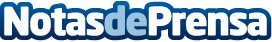 Instituto Cláritas destaca la crucial importancia de tratar la ansiedad con psicólogos especializadosLa ansiedad sigue siendo uno de los principales problemas psicológicos por antonomasia y la sufren el doble de mujeres que de hombres. En menores de 25 años, también es el trastorno más frecuenteDatos de contacto:Instituto CláritasInstituto Cláritas91 159 09 79Nota de prensa publicada en: https://www.notasdeprensa.es/instituto-claritas-destaca-la-crucial Categorias: Medicina Psicología Bienestar Servicios médicos http://www.notasdeprensa.es